Dear Parent/Carers                                                     2nd October 2017  Oak Class Phonics Talk Please stay after school for ten minutes tonight if your child is in Reception with Miss Conroy.  Alongside Mrs Chapman (our Literacy coordinator) , they will be explaining how your child learns their sounds in school, how that feeds into their reading and what you can do at home to help them become more confident. It will be a very useful session to attend. If you require child care, Mrs Cessford will be available to supervise the children watching a video in Willow Class. School PhotographsThe photographer will be in school tomorrow, Tuesday, 3rd October and all children will have an individual photograph taken plus one with any brothers/sisters in school.If you would like pre-school children to be photographed with brothers/sisters in school, please come to the school hall from 8.30am onwards and photos will be taken in order of arrival, thank you.We would appreciate the younger children not being allowed to run around the hall whilst the photographer is working, thank you.Parents Evening On Tuesday 10th and Wednesday 11th October teachers will be available to meet with parents in ten minute appointments to discuss how well your child has settled in and you are able to discuss their progress. Please see your child’s class teacher who has a copy of their available appointment times to book a time convenient for you. European Languages DayWhat a fantastic time the children all had celebrating European Languages Day on Thursday. Please keep your eye on the Morpeth Herald and of course check out our school website for pictures that capture our Turkish Fun! Harvest 2017 Thank you also for all the generous donations which we will be taking this week to a local food bank. It was great to see the children performing for the first time this academic year and the encouraging support given by all our families. Library Art competition: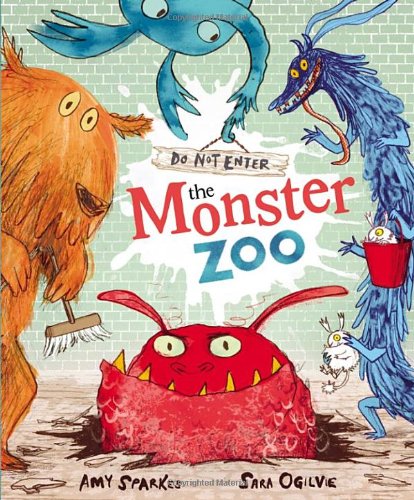 As you will see displayed in class windows, our local library are running an art competition for the children. All they need to do is design their own marvellous monster, give it a name and a few characteristics, likes or dislikes. All entries need to be returned to Widdrington library or your child’s class by Wednesday , there are also electronic ways to enter explained on the posters.Attendance  Please remember your child’s attendance in school is extremely important. Awards will continue to be given to each class with the best attendance. Can we remind parents about a section of the Education Act 1996: “Central to raising standards in education and ensuring all pupils can fulfil their potential is an assumption so widely understood that it is insufficiently stated – pupils need to attend school regularly to benefit from their education. Missing out on lessons leaves children vulnerable to falling behind. Children with poor attendance tend to achieve less in both primary and secondary school”  NO HOLIDAYS will be authorised in term time. We have a new Education Welfare Officer working with us this year who will be monitoring attendance very closely, especially the late marks so please ensure your child/ren are on the school yard for the bell at 8.50am every morning. We have children coming in late in the mornings via the main entrance already this term.  This is a disruption to the start of your child’s day and can have an impact on his/her learning. Lessons start promptly following registration so it is important that your child is in the classroom ready to learn!  If you are running late for any reason, please ring to let us know, thank you.UniformPlease ensure all uniform including wellies/shoes/PE kits are labelled with your child’s name. School cannot be responsible for unnamed items, sorry. All pupils must wear full uniform and black school shoes pleasePE KitThis should be in school at all times, and only taken home at the end of a half term for washing and should be sent back in again at the start of every half term, thank you. This will allow your child to partake fully in all PE lessons.NO JewelleryWe cannot allow any earrings or jewellery in school for PE or in the Early Years Unit.  Your child’s earrings need to be removed or taped up. Please ensure this happens or your child may miss out on valuable activities across the day. This is for health and safety reasons.  Macmillan Coffee Afternoon - We have set a date : FRIDAY, 20TH OCTOBER AT 2PMPlease reserve the date in your diary and get baking (or buying) lots of cakes in preparation for the fabulous fundraising event. We will have our hall all set up from 2pm to welcome families in to buy a slice (or many) of cake and enjoy a cuppa. If it is anything like previous years it should be a great event and splendid end to the term. ****As a result of this added event, Karate will not be on in the hall on the last day of term****School Lunches Year 3 and Year 4 having school lunches will still need to pay on a Monday morning please. ***THIS MUST COME IN AN ENVELOPE/PURSE WITH YOUR CHILD’S NAME CLEARLY MARKED AND WILL BE COLLECTED BY THE TEACHER TO BE PASSED ON TO THE OFFICE******PLEASE AVOID PAYING AT THE OFFICE TO ALLIVIATE CONGESTION ON A MONDAY MORNING, THANK YOU***Thank you for your co-operation and support with this.FREE SCHOOL MEALS (PUPIL PREMIUM) Some parents/carers whose income is below £16,190 per family are entitled to Free School Meals (OFSTED call this pupil premium). The school currently receives additional funding per pupil in our budget to use to support these pupils across the school. We use it to benefit every child by supporting us to have extra staff for small group work, buy resources to support small group work and interventions. A small proportion of this funding is used to subsidise Breakfast and Afterschool clubs and support half the cost of residential and school visits. Information leaflets are available in the Main Entrance and the FMS telephone no is 01670 623592Online Portal Opening September 2017 - Middle, High and SecondaryThe Online Portal for Admissions to Middle, High and Secondary Schools will Open in September 2017 for children transferring from First to Middle (current Year 4).Further information can be found on the County Council School Admissions page. PLEASE NOTE THAT IT IS YOUR RESPONSIBILITY TO APPLY FOR A PLACE AT MIDDLE SCHOOL.School MenusSome of our parents of Reception children have been asking what their child has been having for lunch. This is the menu for this week:Last week’s attendance: Dates for diaries Monday 2nd Oct – Oak Class Parents Phonics Talk Tuesday 3rd Oct – school photographs, younger brothers/sisters from 8.30amFriday, 6th Oct – Summer Reading Celebration during Family WorshipTuesday 10th and Wednesday 11th Oct – Parents meetingsPlease see your child’s class teacher for an appointment  Wednesday, 11th Oct – National “Bring Your Teddy To School Day” – linked in to themed writingMonday, 16th Oct – Messy Church – 3.15pm-4.15pmTuesday, 17th Oct – Friends Bingo – doors open at 6.15pm, eyes down at 7pm ALL ADULTS WELCOMEFriday, 20th Oct – Non uniform for bottle donations towards Christmas Fair Friday, 20th Oct – MacMillan Coffee Afternoon at 2pm in the hall Friday, 20th Oct - Half term - School closes as normal at 3.15pmMonday, 30th October – TEACHER TRAINING DAY (school closed to pupil)Tuesday, 31st October – School resumes at 8.50am (breakfast club open as usual)Operation Christmas Child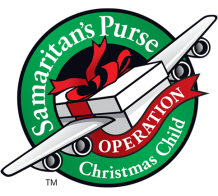 Leaflets will be coming home very soon for this annual project so please look out for this in your child’s bag. We would like your secured shoebox back in school by Monday, 13th November,                                                          thank you.Easy Fund Raising www.easyfundraising.org.uk. Please register and keep Shopping online on this website for school funds. Every penny you spend helps school.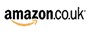 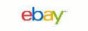 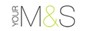 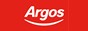 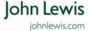 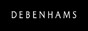 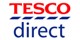 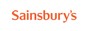 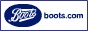 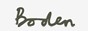 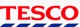 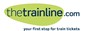 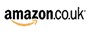 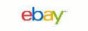 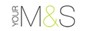 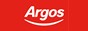 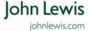 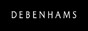 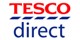 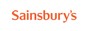 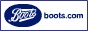 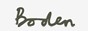 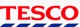 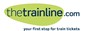 Kind Regards Lauren Chapman Mrs L Chapman Willow Class Teacher 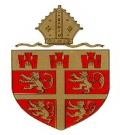 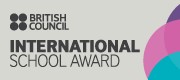 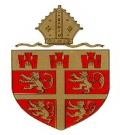 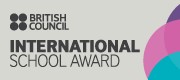 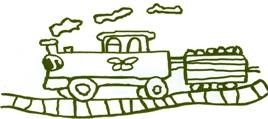 Week 2Week 2Week 2Week 2Week 2MondayTuesdayWednesdayThursdayFridayFish cakeSausage and Yorkshire puddingGammonChicken filletFish fingers or salmon portion Jacket potato wedgesCreamed potato Roast potatoesBasmati rice or parsley potatoes Chips or pastaSeasonal vegetablesSeasonal vegetablesSeasonal vegetablesSeasonal vegetablesSeasonal vegetablesSeasonal saladSeasonal saladSeasonal saladSeasonal saladSeasonal saladChocolate brownie with a glass of milk Peach/ fruit sponge with custardFruit and jelly or jelly and ice creamIced cake fruit mousse slice or cheese and biscuitsHomemade biscuit with a slice of fruit or fruit meringue nests 